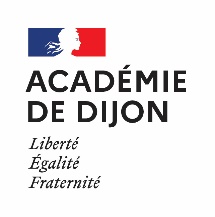 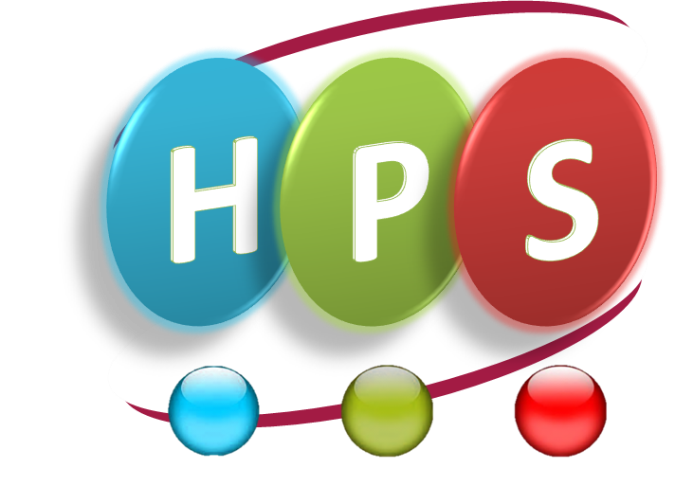 CERTIFICAT D’APTITUDE PROFESSIONNELLE  ACCOMPAGNANT ÉDUCATIF PETITE ENFANCELIVRET DE FORMATION SUIVI DES PÉRIODES DE FORMATION EN MILIEU PROFESSIONNELAnnées scolaires 202     - 202 Nom et prénom de l’élève :NOM : ………………………………………Prénom : ……………………………………Date de naissance : ……/ … … /  …….Nom et téléphone du responsable légal : ……………………………………………Adresse : ……………………………………………………………………………………                …………………………………………………………………………………….Code postal : … … … … … … .                Ville : ………………………………………Téléphone de l’élève :        ... … / … … / …… / …… / ……Formation au secourisme :           OUI           NONAttestation obtenue : ………………………Date d’obtention ou dernier recyclage : ….../……/…….Formation prévention des risques liés à l’activité physique « petite enfance » :      OUI         NONDate d’obtention : ….../……/…….SUIVI DES ACTIVITÉS REALISÉES EN CENTRE DE FORMATION ET LORS DE PÉRIODES DE FORMATION EN MILIEU PROFESSIONNEL  Tableau à compléter par le stagiaire au cours de sa formation, avec l’aide du professeur et du tuteur :en centre de formation (cocher les activités réalisées) ;lors des PFMP (cocher les activités réalisées : X pour les activités réalisées sans aide et = pour les activités réalisées avec aide).ACTIVITÉS COMMUNES AUX DIFFÉRENTS CONTEXTES D’EXERCICE PROFESSIONNELACTIVITÉS SPECIFIQUES AUX CONTEXTES D’EXERCICE PROFESSIONNELIdentification des compétences évaluées dans le cadre du contrôle en cours de formation pour les stages en terminale CAP AEPEAPPRÉCIATION DU STAGIAIRE	Cocher les cases grisées correspondant aux observations.ATTESTATION DE PÉRIODE DE FORMATION EN MILIEU PROFESSIONNEL  Je soussigné(e) _____________________________, fonction ________________________ au sein de l’entreprise ou établissement ______________________________ certifie que ________________________________________ a accompli une Période de Formation en Milieu Professionnel d'une durée effective de _____________ semaines du     … / … / …              au        … / … / …. Nombre de journées d'absence : ________A_______________________ le _____ / _____ / ______ Cachet, nom et signatureAPPRÉCIATION DU STAGIAIRE	Cocher les cases grisées correspondant aux observations.ATTESTATION DE PÉRIODE DE FORMATION EN MILIEU PROFESSIONNEL  Je soussigné(e) _____________________________, fonction ________________________ au sein de l’entreprise ou établissement ______________________________ certifie que ________________________________________ a accompli une Période de Formation en Milieu Professionnel d'une durée effective de _____________ semaines du     … / … / …              au        … / … / …. Nombre de journées d'absence : ________A_______________________ le _____ / _____ / ______ Cachet, nom et signatureAPPRÉCIATION DU STAGIAIRE	Cocher les cases grisées correspondant aux observations.ATTESTATION DE PÉRIODE DE FORMATION EN MILIEU PROFESSIONNEL  Je soussigné(e) _____________________________, fonction ________________________ au sein de l’entreprise ou établissement ______________________________ certifie que ________________________________________ a accompli une Période de Formation en Milieu Professionnel d'une durée effective de _____________ semaines du     … / … / …              au        … / … / …. Nombre de journées d'absence : ________A_______________________ le _____ / _____ / ______ Cachet, nom et signatureAPPRÉCIATION DU STAGIAIRE	Cocher les cases grisées correspondant aux observations.ATTESTATION DE PÉRIODE DE FORMATION EN MILIEU PROFESSIONNEL  Je soussigné(e) _____________________________, fonction ________________________ au sein de l’entreprise ou établissement ______________________________ certifie que ________________________________________ a accompli une Période de Formation en Milieu Professionnel d'une durée effective de _____________ semaines du     … / … / …              au        … / … / …. Nombre de journées d'absence : ________A_______________________ le _____ / _____ / ______ Cachet, nom et signatureRÉCAPITULATIF DES PÉRIODES DE FORMATION EN MILIEU PROFESSIONNEL CAP ACCOMPAGNANT ÉDUCATIF PETITE ENFANCEPERSONNES À CONTACTER Tél. : PERSONNES À CONTACTER Tél. : En cas d’absences / de retards / de problème de discipline /d’incident  / d’accidentProviseur : …………………..Proviseur adjoint : …………………..Pour des questions relatives à l’organisation de la PFMP DDFPT : …………………Professeurs référents : Classe de première année CAP : …………………………..Classe de deuxième année CAP : …………………………….ACCOMPAGNER L’ENFANT DANS SES DÉCOUVERTES ET SES APPRENTISSAGESCFPFMP1PFMP2PFMP3PFMP4Mise en œuvre des conditions favorables au jeu libre et à l’expérimentationObservation des acquis et des aptitudes de l’enfantIdentification des désirs de l’enfantAdaptation et aménagement d’un environnement favorable au jeu libre et à l’expérimentationMise en œuvre d’activités d’éveilObservation des acquis et des aptitudes de l’enfantRecueil des souhaits de l’enfantIdentification des ressources mobilisables et des contraintesSélection des activités ludiques, à l’intérieur ou à l’extérieur du milieu d’accueilAdaptation et installation de l’activité  Animation de l’activitéRemise en place des espaces et rangement du matérielprendre soin et ACCOMpagner l’enfant dans les activitÉs de la vie quotidienneCFPFMP1PFMP2PFMP3PFMP4Réalisation des soins du quotidien et accompagnement de l’enfant dans les apprentissagesEcoute et observation des expressions corporelles de l’enfantPréparation, installation de l’espace des soins du quotidien de l’enfant et remise en étatRéalisation des soins pour :l’hygiène et le confortl’alimentationle reposAccompagnement de l'apprentissage des gestes du quotidienRepérage des signes d’altération de la santé et du comportement : maladie, malaise, maltraitanceApplication des protocoles liés à la santé de l’enfantCFPFMP1PFMP2PFMP3PFMP4Participation à l’application du protocole d’accueil individualisé (PAI) :prise de connaissance des adaptations à apporter dans la prise en charge de l’enfantvérification de l’adéquation des conditions d’accueil et des mesures mentionnées dans le PAI ...Participation à l’application des protocoles d’urgence :réalisation des gestes de premiers secourstransmission aux personnes/services compétentsInscrire son action dans le rÉseau des relations  enfant-parents-professionnelsCFPFMP1PFMP2PFMP3PFMP4Accueil de l’enfant et de sa familleParticipation à l’arrivée et au départ des enfantsEchange d’informations avec la familleTransmission d’informations par oral et /ou par écrit pour assurer la continuité de la prise en charge de l’enfantPartage d’informations avec l’équipe et les autres professionnelsIdentification de sa fonction dans un réseau, un établissement, un service, une équipeIdentification et sollicitation des professionnels ressourcesPartage d’informations issues de ses observationsTransmission d’informations par oral et par écrit pour assurer la continuité de la prise en charge de l’enfantParticipation à une réunion de travail Participation à une analyse de pratiqueContribution à la professionnalisation d'un stagiaire CAP AEPEEXERCER SON ACTIVITÉ EN ECOLE MATERNELLECFPFMP1PFMP2PFMP3PFMP4Assistance pédagogique au personnel enseignantInstallation des ateliers, remise en état des lieux après les activités pédagogiques Aide à la réalisation de l’activité d’un atelierPréparation et installation matérielle des supports pédagogiques Animation et surveillance d’un atelier sous la responsabilité de l’enseignant et en sa présenceParticipation à l’instauration des habitudes et règles de vie de classeParticipation à l’accompagnement des enfants dans leurs sorties sur le temps scolaire Participation à la surveillance de la récréation sous la responsabilité de l’enseignant et en sa présence Activités de remise en état des matériels et des locauxParticipation aux travaux collectifs de l’école : rangement de la bibliothèque, préparation de fêtes, gestion des réserves de matériel…Nettoyage quotidien des locaux, des sanitairesParticipation à l’entretien des locaux pendant les vacances scolairesEXERCER SON ACTIVITÉ EN EAJE ET EN ACMCFPFMP1PFMP2PFMP3PFMP4Participation à la mise en œuvre du projet d’établissement et du projet pédagogiquePrise de connaissance du projetParticipation aux échanges lors des réunions de travailParticipation au suivi du projet d’accueilProposition d’adaptationsEXERCER SON ACTIVITÉ À SON DOMICILE, CELUI DES PARENTS OU EN MAISON D’ASSISTANTS MATERNELSCFPFMP1PFMP2PFMP3PFMP4Négociation du cadre de l’accueil : organisationnel et conventionnelIdentification des attentes des parents et échange sur les habitudes de l’enfant Présentation des ressources mobilisables : le logement, son équipement, les lieux ressources…Présentation des activités envisagées Rédaction du projet d’accueilRenseignement du contrat de travail avec  les parents employeursElaboration d’un planning d’accueil mensuel prévisionnel et réelSécurisation des espaces de vie de l’enfantIdentification des dangersRepérage des risquesMise en place des moyens de protection et de sécuritéEntretien du logement et des espaces réservés à l’enfantEntretien du logement, des équipements et des matérielsElaboration des repasElaboration de menus équilibrés adaptés aux enfantsApprovisionnement, entreposage des denrées et des plats préparés Productions culinaires EPCOMPÉTENCES ÉVALUÉESCOMPÉTENCES ÉVALUÉESDURÉE ET LIEUX DE PFMPDURÉE ET LIEUX DE PFMPMODALITES DE L’EPREUVEEP1 :  ACCOMPAGNER LE DÉVELOPPEMENT DU JEUNE ENFANTACCOMPAGNER L’ENFANT DANS SES DECOUVERTES ET SES APPRENTISSAGESRecueillir les informations, s’informer sur les éléments du contexte et de la situation  professionnels à prendre en compteMettre en œuvre les conditions favorables à l’activité libre et à l’expérimentation dans un contexte donnéMettre en œuvre des activités d’éveil en tenant compte de la singularité de l’enfant14 semaines de PFMP ;2 structures différentes ;1 période obligatoire auprès d’un public âgé de 0-3 ans.En EAJE OuAuprès d’un assistant maternel agréé ou un organisme de services à la personne offrant des services de garde d’enfant(s)Présentation d’une fiche relative à l’accompagnement de l’enfant dans ses découvertes et ses apprentissages. Contenu de la fiche : Présentation du contexte d’interventionDescription de l’activité menée auprès d’enfants de 0 à 3 ans.EP1 :  ACCOMPAGNER LE DÉVELOPPEMENT DU JEUNE ENFANTprendre soin et ACCOMpagner l’enfant dans les activitÉs de la vie quotidienneAdopter une posture professionnelle adaptéeRéaliser des soins du quotidien et accompagner l’enfant dans ses apprentissages Appliquer les protocoles liés à la santé de l’enfant14 semaines de PFMP ;2 structures différentes ;1 période obligatoire auprès d’un public âgé de 0-3 ans.EAJEEvaluation en fin de PFMPEP 2 : EXERCER SON ACTIVITÉ EN ACCUEIL COLLECTIFInscrire son action dans le rÉseau des relations  enfant – parents - professionnelsEXERCER SON ACTIVITÉ EN ÉCOLE MATERNELLEEXERCER SON ACTIVITÉ EN EAJE ET EN ACMAssurer des activités de remise en état des matériels et des locaux en école maternelleAssurer une assistance pédagogique au personnel enseignant14 semaines de PFMP ;2 structures différentes ;1 période obligatoire auprès d’un public âgé de 0-3 ans.En école maternelleOuEn EAJE Ou En ACM (moins de 6 ans).Epreuve écrite EP 2 : EXERCER SON ACTIVITÉ EN ACCUEIL COLLECTIFInscrire son action dans le rÉseau des relations  enfant – parents - professionnelsEXERCER SON ACTIVITÉ EN ÉCOLE MATERNELLEEXERCER SON ACTIVITÉ EN EAJE ET EN ACMÉtablir une relation privilégiée et sécurisante avec l’enfantCoopérer avec l’ensemble des acteurs concernés dans un but de cohérence, d’adaptation et de continuité de l’accompagnement14 semaines de PFMP ;2 structures différentes ;1 période obligatoire auprès d’un public âgé de 0-3 ans.En école maternelleOuEn EAJE Ou En ACM (moins de 6 ans).Evaluation en fin de PFMPENTREPRISE ou ÉTABLISSEMENT D'ACCUEIL :Nom………………………………………………………………………………….………………………………Adresse …………..………………………………………………………………………………………..……….……………………………………………………………………………………………………..………………Site (si différent de l’adresse ci-dessus) : ………………………………………………………………………Adresse …………..………………………………………………………………………………………..……….……………………………………………………………………………………………………..………………Secteur :  Ecole Maternelle ou accueil collectif pour mineurs                  Etablissement ou service d’accueil pour jeune enfants de moins de 6 ans                  Domicile (Assistant maternel agréé ou organisme de services à la personne offrant des                         prestations de garde à domicile) Tuteur : ……………………………………………… (attestation à compléter page suivante en fonction des situations + attestation récapitulative en fin de livret) Téléphone : ………………………………………..  Courriel : …………………………………………. Objectifs de la période de stage :  ………………………………………………………………………………………………………..……………………………………………………………………………………………………………………………………………………………………………………………………………………………………………………………………………………………………………………………………………………………………………………………………………………………………………………………………………………………………………………………………………………Comportement généralTenue, propretéTrès soignéeCorrecteNégligéeComportement généralLangageSoigné et professionnelConvenableInadaptéComportement généralPonctualité PonctuelQuelques retardsRetards fréquentsComportement généralAssiduitéAssiduQuelques abs justifiéesAbsences non justifiéesComportement généralMaîtrise de soiAccepte les contraintes, remarques et conseilsConvenableNe se maîtrise pasComportement généralMotivationTrès motivéS’intéresse aux activitésPeu de motivationComportement généralDynamismeTrès dynamiqueAssez dynamiqueManque de dynamismeAptitudes professionnellesIntégration dans l’équipeS’intègre facilementCherche à s’intégrerNe s’intègre pasAptitudes professionnellesAptitude à s’informerFait preuve de curiositéCherche à s’informerNe pose pas de questionsAptitudes professionnellesPrise d’initiative dans la limite de ses compétencesPrend des initiativesSuit les instructionsBesoin d’être dirigé à chaque étapeAptitudes professionnellesRigueur dans le travailTrès rigoureuxEssaie d’être méthodiqueTravail peu soigné ou mal organiséAptitudes professionnellesRespect des règles d’hygiène et de sécuritéApplique les règles de lui-mêmeApplique les règles après un rappelNon respect fréquentAptitudes professionnellesRespect de la discrétion et du secret professionnelRespectueuxManque ponctuellement de discrétionAucun respectAptitudes professionnellesQualités relationnelles avec les enfantsAttitude adaptéeCherche à développer une relation avec les enfantsRelations distantesAPPRÉCIATION DU TUTEUR AU REGARD DES OBJECTIFS DE LA PFMP :……………………………………………………………………………………………………………………………………………………………………………………………………………………………………………………………………………………………………………………………………………………………………………………………………………………………………………………………………………………………………………………………………………………………………………………………………………………………………………………………………………CONSEILS POUR LA POURSUITE DE LA FORMATION : ………………………………………………………………………………………………………………………………………………………………………………………………………………………………………………………………………………………………………………………………………………………………………………………………………ENTREPRISE ou ÉTABLISSEMENT D'ACCUEIL :Nom………………………………………………………………………………….………………………………Adresse …………..………………………………………………………………………………………..……….……………………………………………………………………………………………………..………………Site (si différent de l’adresse ci-dessus) : ………………………………………………………………………Adresse …………..………………………………………………………………………………………..……….……………………………………………………………………………………………………..………………Secteur :  Ecole Maternelle ou accueil collectif pour mineurs                  Etablissement ou service d’accueil pour jeune enfants de moins de 6 ans                  Domicile (Assistant maternel agréé ou organisme de services à la personne offrant des                         prestations de garde à domicile) Tuteur : ……………………………………………… (attestation à compléter page suivante en fonction des situations + attestation récapitulative en fin de livret) Téléphone : ………………………………………..  Courriel : …………………………………………. Objectifs de la période de stage :  ………………………………………………………………………………………………………..……………………………………………………………………………………………………………………………………………………………………………………………………………………………………………………………………………………………………………………………………………………………………………………………………………………………………………………………………………………………………………………………………………………Comportement généralTenue, propretéTrès soignéeCorrecteNégligéeComportement généralLangageSoigné et professionnelConvenableInadaptéComportement généralPonctualité PonctuelQuelques retardsRetards fréquentsComportement généralAssiduitéAssiduQuelques abs justifiéesAbsences non justifiéesComportement généralMaîtrise de soiAccepte les contraintes, remarques et conseilsConvenableNe se maîtrise pasComportement généralMotivationTrès motivéS’intéresse aux activitésPeu de motivationComportement généralDynamismeTrès dynamiqueAssez dynamiqueManque de dynamismeAptitudes professionnellesIntégration dans l’équipeS’intègre facilementCherche à s’intégrerNe s’intègre pasAptitudes professionnellesAptitude à s’informerFait preuve de curiositéCherche à s’informerNe pose pas de questionsAptitudes professionnellesPrise d’initiative dans la limite de ses compétencesPrend des initiativesSuit les instructionsBesoin d’être dirigé à chaque étapeAptitudes professionnellesRigueur dans le travailTrès rigoureuxEssaie d’être méthodiqueTravail peu soigné ou mal organiséAptitudes professionnellesRespect des règles d’hygiène et de sécuritéApplique les règles de lui-mêmeApplique les règles après un rappelNon respect fréquentAptitudes professionnellesRespect de la discrétion et du secret professionnelRespectueuxManque ponctuellement de discrétionAucun respectAptitudes professionnellesQualités relationnelles avec les enfantsAttitude adaptéeCherche à développer une relation avec les enfantsRelations distantesAPPRÉCIATION DU TUTEUR AU REGARD DES OBJECTIFS DE LA PFMP :…………………………………………………………………………………………………………………………………………………………………………………………………………………………………………………………………………………………………………………………………………………………………………………………………………………………………………………………………………………………………………………………………………CONSEILS POUR LA POURSUITE DE LA FORMATION : ………………………………………………………………………………………………………………………………………………………………………………………………………………………………………………………………………………………………………………………………………………………………………………………………………ENTREPRISE ou ÉTABLISSEMENT D'ACCUEIL :Nom………………………………………………………………………………….………………………………Adresse …………..………………………………………………………………………………………..……….……………………………………………………………………………………………………..………………Site (si différent de l’adresse ci-dessus) : ………………………………………………………………………Adresse …………..………………………………………………………………………………………..……….……………………………………………………………………………………………………..………………Secteur :  Ecole Maternelle ou accueil collectif pour mineurs                  Etablissement ou service d’accueil pour jeune enfants de moins de 6 ans                  Domicile (Assistant maternel agréé ou organisme de services à la personne offrant des                         prestations de garde à domicile) Tuteur : ……………………………………………… (attestation à compléter page suivante suivant les situations + attestation récapitulative en fin de livret) Téléphone : ………………………………………..  Courriel : …………………………………………. Objectifs de la période de stage :  ………………………………………………………………………………………………………..……………………………………………………………………………………………………………………………………………………………………………………………………………………………………………………………………………………………………………………………………………………………………………………………………………………………………………………………………………………………………………………………………………………Comportement généralTenue, propretéTrès soignéeCorrecteNégligéeComportement généralLangageSoigné et professionnelConvenableInadaptéComportement généralPonctualité PonctuelQuelques retardsRetards fréquentsComportement généralAssiduitéAssiduQuelques abs justifiéesAbsences non justifiéesComportement généralMaîtrise de soiAccepte les contraintes, remarques et conseilsConvenableNe se maîtrise pasComportement généralMotivationTrès motivéS’intéresse aux activitésPeu de motivationComportement généralDynamismeTrès dynamiqueAssez dynamiqueManque de dynamismeAptitudes professionnellesIntégration dans l’équipeS’intègre facilementCherche à s’intégrerNe s’intègre pasAptitudes professionnellesAptitude à s’informerFait preuve de curiositéCherche à s’informerNe pose pas de questionsAptitudes professionnellesPrise d’initiative dans la limite de ses compétencesPrend des initiativesSuit les instructionsBesoin d’être dirigé à chaque étapeAptitudes professionnellesRigueur dans le travailTrès rigoureuxEssaie d’être méthodiqueTravail peu soigné ou mal organiséAptitudes professionnellesRespect des règles d’hygiène et de sécuritéApplique les règles de lui-mêmeApplique les règles après un rappelNon respect fréquentAptitudes professionnellesRespect de la discrétion et du secret professionnelRespectueuxManque ponctuellement de discrétionAucun respectAptitudes professionnellesQualités relationnelles avec les enfantsAttitude adaptéeCherche à développer une relation avec les enfantsRelations distantesAPPRÉCIATION DU TUTEUR AU REGARD DES OBJECTIFS DE LA PFMP :……………………………………………………………………………………………………………………………………………………………………………………………………………………………………………………………………………………………………………………………………………………………………………………………………………………………………………………………………………………………………………………………………………………………………………………………………………………………………………………………………………ENTREPRISE ou ÉTABLISSEMENT D'ACCUEIL :Nom………………………………………………………………………………….………………………………Adresse …………..………………………………………………………………………………………..……….……………………………………………………………………………………………………..………………Site (si différent de l’adresse ci-dessus) : ………………………………………………………………………Adresse …………..………………………………………………………………………………………..……….……………………………………………………………………………………………………..………………Secteur :  Ecole Maternelle ou accueil collectif pour mineurs                  Etablissement ou service d’accueil pour jeune enfants de moins de 6 ans                  Domicile (Assistant maternel agréé ou organisme de services à la personne offrant des                         prestations de garde à domicile) Tuteur : ……………………………………………… (attestation à compléter page suivante en fonction des situations + attestation récapitulative en fin de livret)  Téléphone : ………………………………………..  Courriel : …………………………………………. Objectifs de la période de stage :  ………………………………………………………………………………………………………..……………………………………………………………………………………………………………………………………………………………………………………………………………………………………………………………………………………………………………………………………………………………………………………………………………………………………………………………………………………………………………………………………………………Comportement généralTenue, propretéTrès soignéeCorrecteNégligéeComportement généralLangageSoigné et professionnelConvenableInadaptéComportement généralPonctualité PonctuelQuelques retardsRetards fréquentsComportement généralAssiduitéAssiduQuelques abs justifiéesAbsences non justifiéesComportement généralMaîtrise de soiAccepte les contraintes, remarques et conseilsConvenableNe se maîtrise pasComportement généralMotivationTrès motivéS’intéresse aux activitésPeu de motivationComportement généralDynamismeTrès dynamiqueAssez dynamiqueManque de dynamismeAptitudes professionnellesIntégration dans l’équipeS’intègre facilementCherche à s’intégrerNe s’intègre pasAptitudes professionnellesAptitude à s’informerFait preuve de curiositéCherche à s’informerNe pose pas de questionsAptitudes professionnellesPrise d’initiative dans la limite de ses compétencesPrend des initiativesSuit les instructionsBesoin d’être dirigé à chaque étapeAptitudes professionnellesRigueur dans le travailTrès rigoureuxEssaie d’être méthodiqueTravail peu soigné ou mal organiséAptitudes professionnellesRespect des règles d’hygiène et de sécuritéApplique les règles de lui-mêmeApplique les règles après un rappelNon respect fréquentAptitudes professionnellesRespect de la discrétion et du secret professionnelRespectueuxManque ponctuellement de discrétionAucun respectAptitudes professionnellesQualités relationnelles avec les enfantsAttitude adaptéeCherche à développer une relation avec les enfantsRelations distantesAPPRÉCIATION DU TUTEUR AU REGARD DES OBJECTIFS DE LA PFMP :…………………………………………………………………………………………………………………………………………………………………………………………………………………………………………………………………………………………………………………………………………………………………………………………………………………………………………………………………………………………………………………………………………………………………………………………………………………………………………………………………………………………………………………………………………………………………………………………………………………………………………………………………………………………………………………………………………………NOM du candidat :                                                                          Prénom :                                     Dates PFMP Structures : nom et ville(Cachet et signature)Structures : nom et ville(Cachet et signature)Total en semainesDu …..….…… au ……..……..Nbre de journée d’absence : …Du …..….…… au ……..……..Nbre de journée d’absence : …Cochez la case correspondante EAJE ou ACM (- de 6 ans)  AMA ou SAP (respect des exigences du référentiel)  ECOLE MATERNELLE Cochez la case correspondante EAJE ou ACM (- de 6 ans)  AMA ou SAP (respect des exigences du référentiel)  ECOLE MATERNELLE Du …..….…… au ……..……..Nbre de journée d’absence : …Du …..….…… au ……..……..Nbre de journée d’absence : …Cochez la case correspondante EAJE ou ACM (- de 6 ans) AMA ou SAP (respect des exigences du référentiel)  ECOLE MATERNELLECochez la case correspondante EAJE ou ACM (- de 6 ans) AMA ou SAP (respect des exigences du référentiel)  ECOLE MATERNELLEDu …..….…… au ……..……..Nbre de journée d’absence : …Du …..….…… au ……..……..Nbre de journée d’absence : …Cochez la case correspondante EAJE ou ACM (- de 6 ans) AMA ou SAP (respect des exigences du référentiel)  ECOLE MATERNELLECochez la case correspondante EAJE ou ACM (- de 6 ans) AMA ou SAP (respect des exigences du référentiel)  ECOLE MATERNELLEDu …..….…… au ……..……..Nbre de journée d’absence : …Du …..….…… au ……..……..Nbre de journée d’absence : …Cochez la case correspondante EAJE ou ACM (- de 6 ans) AMA ou SAP (respect des exigences du référentiel)  ECOLE MATERNELLECochez la case correspondante EAJE ou ACM (- de 6 ans) AMA ou SAP (respect des exigences du référentiel)  ECOLE MATERNELLETOTAL SEMAINESTOTAL SEMAINESTOTAL SEMAINESJe, soussigné  ………………………………… chef d’établissement, certifie que l’élève a effectué la durée de PFMP obligatoires permettant de se présenter au CAP AEPEJe, soussigné  ………………………………… chef d’établissement, certifie que l’élève a effectué la durée de PFMP obligatoires permettant de se présenter au CAP AEPECachet et signature :Cachet et signature :